OPSV – RIDanašnji nam je zadatak pospremanje svoje sobe! Što sve trebamo pospremiti u svojoj sobi? Možda će ti pomoći neke od ovih sličica: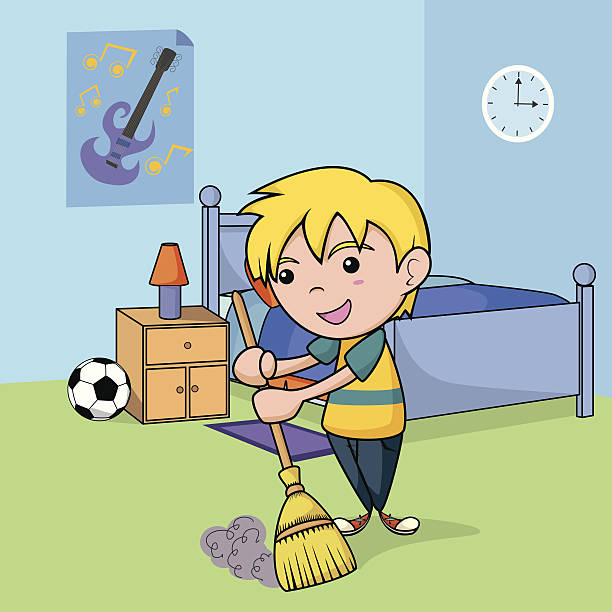 Trebamo usisati ili pomesti pod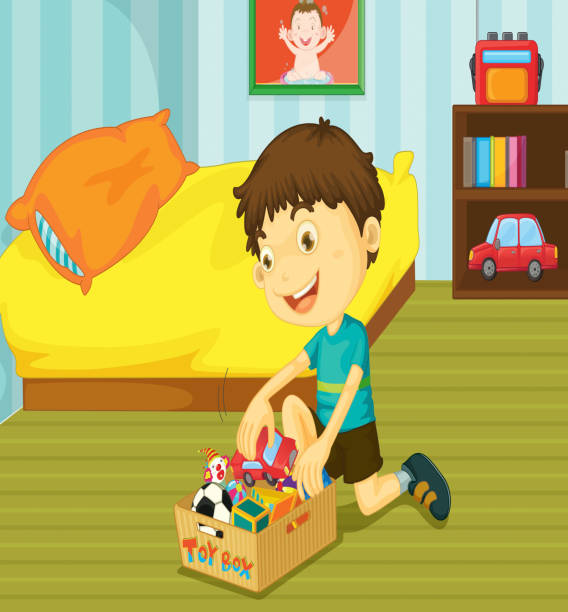 Trebamo pospremiti svoje igračke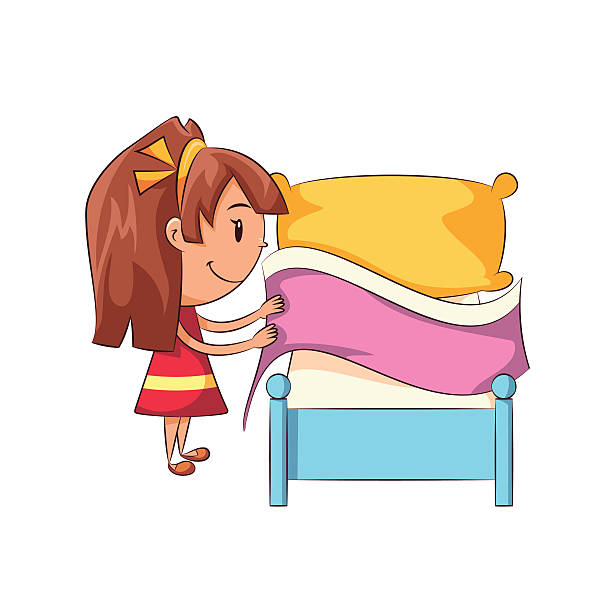 Trebamo složiti svoj krevet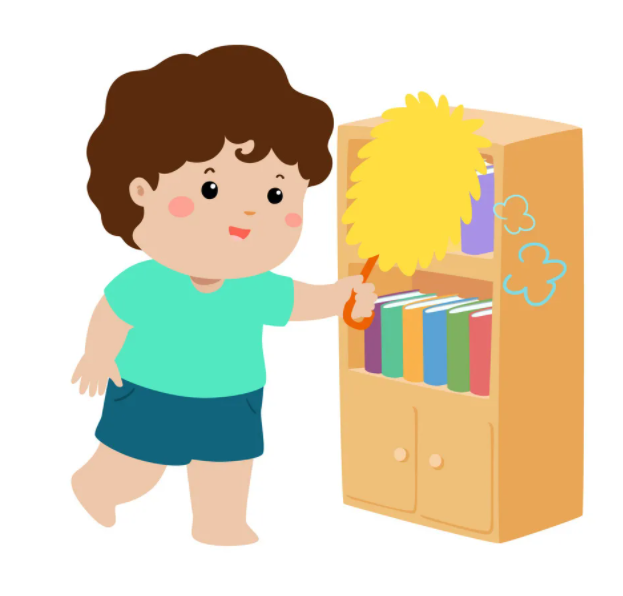 Trebamo obrisati prašinu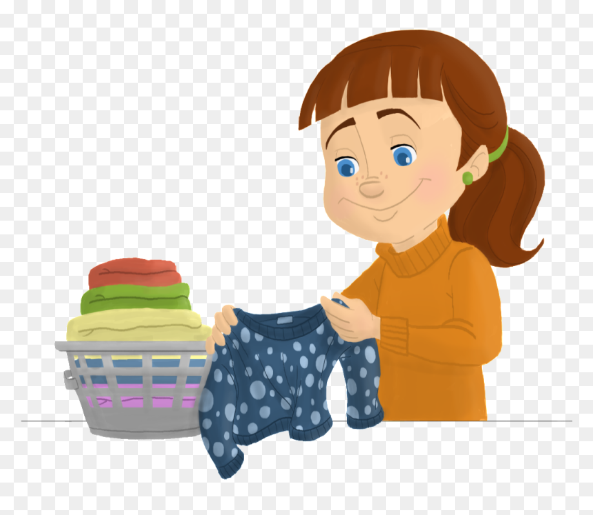 Trebamo složiti svoju odjeću! 